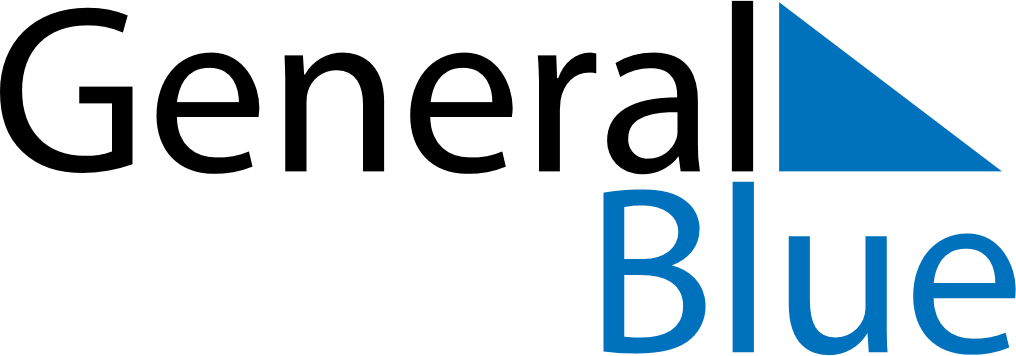 April 2110April 2110April 2110April 2110April 2110SundayMondayTuesdayWednesdayThursdayFridaySaturday123456789101112131415161718192021222324252627282930